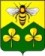 АДМИНИСТРАЦИЯ САНДОВСКОГО МУНИЦИПАЛЬНОГО ОКРУГАТверская областьПОСТАНОВЛЕНИЕ         04.03.2021                                 п. Сандово                                        № 86Об установлении ставок платы за единицу объема древесины при исчислении размера вреда, причиненного лесам на землях любых категорий, находящихся в собственности (управлении) Сандовского муниципального округа Тверской области.	На основании постановления Правительства Российской Федерации от 29.12.2018 года № 1730 «Об утверждении особенностей возмещения вреда, причиненного лесам и находящимся в них природным объектам вследствие нарушения лесного законодательства» и статьи 84 Лесного кодекса Российской Федерации, Администрация Сандовского мунициального округа.ПОСТАНОВЛЯЕТ:Установить ставки платы за единицу объема древесины, при исчислении размера вреда, причиненного лесам на землях любых категорий, находящихся в собственности (управлении) Сандовского муниципального округа Тверской области равными ставкам, утвержденным постановлением Правительства Российской Федерации от 22 мая 2007 г. №310 «О ставках платы за единицу объема лесных ресурсов и ставках платы за единицу площади лесного участка, находящегося в федеральной собственности» для Тверской области, с учетом их индексации.Признать утратившим силу Постановление Главы администрации Сандовского района № 401 от 27.11.2013 года.Настоящее постановление вступает в силу со дня его подписания и подлежит официальному опубликованию через районную газету «Сандовские вести» и размещению на официальном сайте Сандовского муниципального округа в сети «Интернет».        Глава  Сандовского муниципального округа                         О.Н.Грязнов